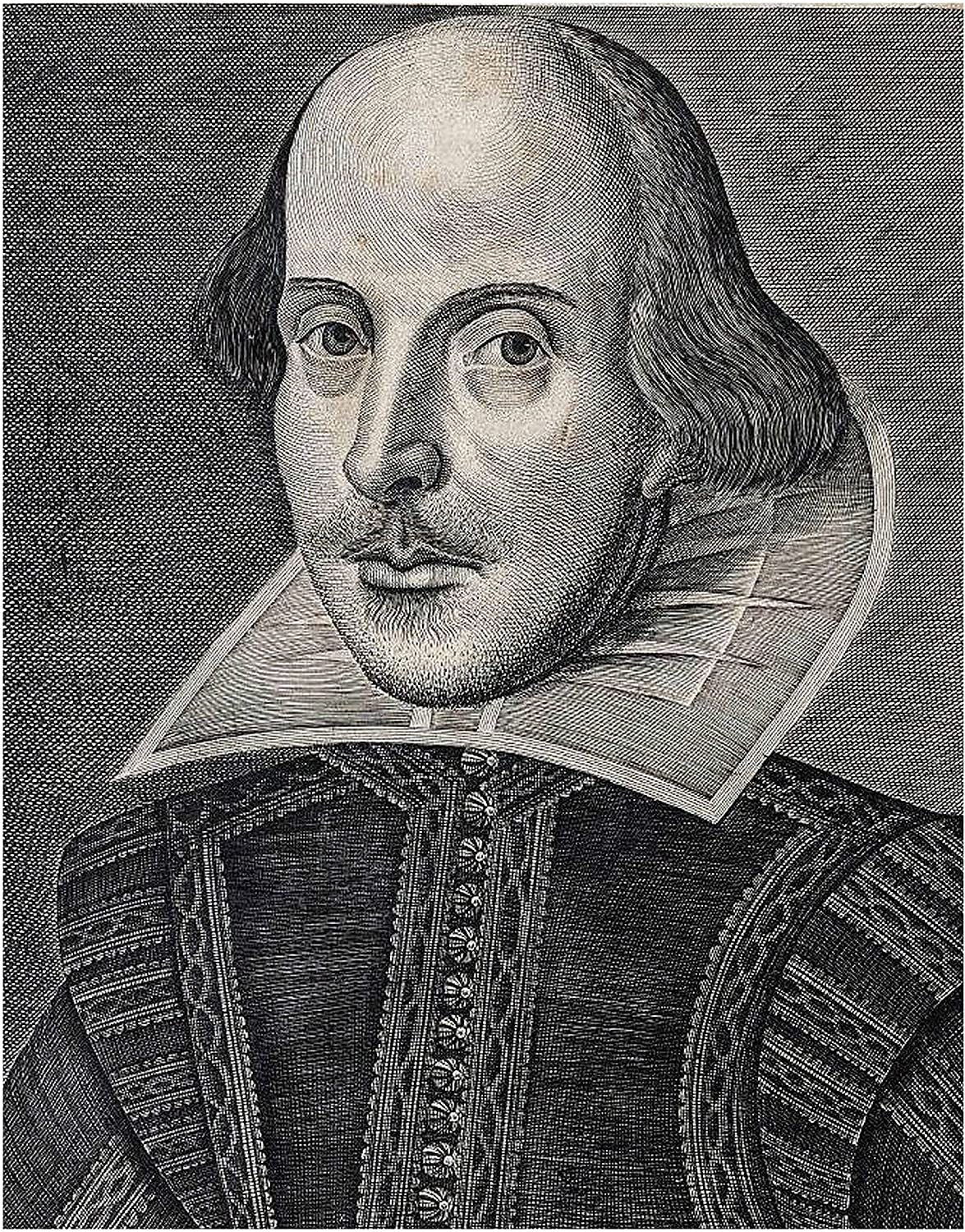 THEATRESQUARED2020 SHAKESPEARE ACADEMYMACBETHACT ISCENE I. A desert place.Thunder and lightning. Enter three WitchesFirst WitchWhen shall we three meet again
In thunder, lightning, or in rain?Second WitchWhen the hurlyburly's done,
When the battle's lost and won.Third WitchThat will be ere the set of sun.First WitchWhere the place?Second WitchUpon the heath.Third WitchThere to meet with Macbeth.First WitchI come, Graymalkin!Second WitchPaddock calls.Third WitchAnon.ALLFair is foul, and foul is fair:
Hover through the fog and filthy air.ExeuntSCENE II. A camp near Forres.Alarum within. Enter DUNCAN, MALCOLM, DONALBAIN, LENNOXLENNOXWho comes here?Enter ROSSMALCOLMThe worthy thane of Ross.DONALBAINWhat a haste looks through his eyes! So should he look
That seems to speak things strange.ROSSGod save the king!DUNCANWhence camest thou, worthy thane?ROSSFrom Fife, great king;
Where the Norweyan banners flout the sky
And fan our people cold. Norway himself,
With terrible numbers,
Assisted by that most disloyal traitor
The thane of Cawdor, began a dismal conflict;,
Point against point rebellious, arm 'gainst arm.
Curbing his lavish spirit: and, to conclude,
The victory fell on us.DUNCANAnd what of Macbeth? ROSSFor brave Macbeth--well he deserves that name--
Disdaining fortune, with his brandish'd steel,
Which smoked with bloody execution.DUNCANGreat happiness!No more that thane of Cawdor shall deceive
Our bosom interest: go pronounce his present death,
And with his former title greet Macbeth.ROSSI'll see it done.DUNCANWhat he hath lost noble Macbeth hath won.ExeuntSCENE III. A heath near Forres.Thunder. Enter the three Witches, DrumsThird WitchA drum, a drum!
Macbeth doth come.ALLThe weird sisters, hand in hand,
Posters of the sea and land,
Thus do go about, about:
Thrice to thine and thrice to mine
And thrice again, to make up nine.
Peace! the charm's wound up.Enter MACBETH and BANQUOMACBETHSo foul and fair a day I have not seen.BANQUOWhat are these so wither'd and so wild in their attire,
That look not like the inhabitants o' the earth,
And yet are on't? MACBETHSpeak, if you can: what are you?First WitchAll hail, Macbeth! hail to thee, thane of Glamis!Second WitchAll hail, Macbeth, hail to thee, thane of Cawdor!Third WitchAll hail, Macbeth, thou shalt be king hereafter!BANQUOI' the name of truth, My noble partner
You greet with present grace and great prediction
Of noble having and of royal hope.
If you can look into the seeds of time,
And say which grain will grow and which will not,
Speak then to me.First WitchHail!Second WitchHail!Third WitchHail!First WitchLesser than Macbeth, and greater.Second WitchNot so happy, yet much happier.Third WitchThou shalt get kings, though thou be none:
So all hail, Macbeth and Banquo!First WitchBanquo and Macbeth, all hail!MACBETHStay, you imperfect speakers, tell me more:
By Sinel's death I know I am thane of Glamis;
But how of Cawdor? the thane of Cawdor lives,
A prosperous gentleman; and to be king
Stands not within the prospect of belief. Say from whence you owe this strange intelligence?Speak, I charge you.Witches vanishBANQUOWhither are they vanish'd?MACBETHInto the air; and what seem'd corporal melted
As breath into the wind. Would they had stay'd!Your children shall be kings.BANQUOYou shall be king.MACBETHAnd thane of Cawdor too: went it not so?BANQUOTo the selfsame tune and words. Who's here?Enter ROSS and LENNOXROSSThe king hath happily received, Macbeth,
The news of thy success.  As thick as hail
Came post with post; and every one did bear
Thy praises in his kingdom's great defence,
And pour'd them down before him.LENNOXWe are sent
To give thee from our royal master thanks;
Only to herald thee into his sight.ROSSAnd, for an earnest of a greater honour,
He bade me, from him, call thee thane of Cawdor:
In which addition, hail, most worthy thane!
For it is thine.BANQUOWhat, can the devil speak true?MACBETHThe thane of Cawdor lives: why do you dress me
In borrow'd robes?LENNOXWho was the thane lives yet;
But treasons capital, confess'd and proved,
Have overthrown him.MACBETH[Aside] Glamis, and thane of Cawdor!
The greatest is behind.To ROSS and LENNOXThanks for your pains.To BANQUODo you not hope your children shall be kings,
When those that gave the thane of Cawdor to me
Promised no less to them?BANQUOOftentimes, to win us to our harm,
The instruments of darkness tell us truths,
Win us with honest trifles, to betray's
In deepest consequence.
Cousins, a word, I pray you.MACBETH[Aside] Come what come may,
Time and the hour runs through the roughest day.ExeuntSCENE IV. Forres. The palace.Flourish. Enter DUNCAN, MALCOLM, DONALBAIN, LENNOX, and Attendants.   Enter MACBETH, BANQUO, ROSSDUNCANO worthiest cousin!
The sin of my ingratitude even now
Was heavy on me! Only I have left to say,
More is thy due than more than all can pay.MACBETHThe service and the loyalty I owe,
In doing it, pays itself. DUNCANSons, kinsmen, thanes,
And you whose places are the nearest, know
We will establish our estate upon
Our eldest, Malcolm, whom we name hereafter
The Prince of Cumberland; which honour must
Not unaccompanied invest him only,
But signs of nobleness, like stars, shall shine
On all deservers. MACBETHI'll be myself the harbinger and make joyful
The hearing of my wife with your approach;
So humbly take my leave.DUNCANMy worthy Cawdor!MACBETH[Aside] The Prince of Cumberland! that is a step
On which I must fall down, or else o'erleap,
For in my way it lies. Stars, hide your fires;
Let not light see my black and deep desires.
SCENE V. Inverness. Macbeth's castle.LADY MACBETH“Whiles I stood rapt in the wonder of it, came missives from the king, who
all-hailed me 'Thane of Cawdor;' by which title,
before, these weird sisters saluted me, and referred
me to the coming on of time, with 'Hail, king that
shalt be!' This have I thought good to deliver
thee, my dearest partner of greatness, that thou
mightst not lose the dues of rejoicing, by being
ignorant of what greatness is promised thee.'
Glamis thou art, and Cawdor; and shalt be
What thou art promised: yet do I fear thy nature;
It is too full o' the milk of human kindness
To catch the nearest way.Enter a MessengerWhat is your tidings?MESSENGER 1The king comes here to-night.LADY MACBETHThou'rt mad to say it:
Is not thy master with him? who, were't so,
Would have inform'd for preparation.MESSENGER 1So please you, it is true: our thane is coming.LADY MACBETHGive him tending;
He brings great news.Exit MessengerThe raven himself is hoarse
That croaks the fatal entrance of Duncan
Under my battlements. Come, you spirits
That tend on mortal thoughts, unsex me here,
And fill me from the crown to the toe top-full
Of direst cruelty! make thick my blood;
Stop up the access and passage to remorse,
That no compunctious visitings of nature
Shake my fell purpose, nor keep peace between
The effect and it! Enter MACBETHGreat Glamis! worthy Cawdor!MACBETHMy dearest love,
Duncan comes here to-night.LADY MACBETHAnd when goes hence?MACBETHTo-morrow, as he purposes.LADY MACBETHO, never
Shall sun that morrow see!
MACBETHWe will speak further.LADY MACBETHOnly look up clear;
To alter favour ever is to fear:
Leave all the rest to me.ExeuntSCENE VI. Before Macbeth's castle.Enter DUNCAN, MALCOLM, DONALBAIN, BANQUO, LENNOX, ROSS, and AttendantsDUNCANThis castle hath a pleasant seat; the air
Nimbly and sweetly recommends itself
Unto our gentle senses.Enter LADY MACBETHDUNCANSee, see, our honour'd hostess!Where's the thane of Cawdor?
We coursed him at the heels, and had a purpose
To be his purveyor: but he rides well;
And his great love, sharp as his spur, hath holp him
To his home before us. Fair and noble hostess,
We are your guest to-night.LADY MACBETHYour servants ever
Have theirs, themselves and what is theirs, in compt,
To make their audit at your highness' pleasure,
Still to return your own.DUNCANGive me your hand;
Conduct me to mine host: we love him highly,
And shall continue our graces towards him.
By your leave, hostess.ExeuntSCENE VII. Macbeth's castle.MACBETHIf it were done when 'tis done, then 'twere well
It were done quickly: if the assassination
Could trammel up the consequence, and catch
With his surcease success; that but this blow
Might be the be-all and the end-all here,
He's here in double trust;
First, as I am his kinsman and his subject,
Strong both against the deed; then, as his host,
Who should against his murderer shut the door,
Not bear the knife myself.  I have no spur
To prick the sides of my intent, but only
Vaulting ambition, which o'erleaps itself
And falls on the other.Enter LADY MACBETHHow now! what news?LADY MACBETHHe has almost supp'd: why have you left the chamber?MACBETHHath he ask'd for me?LADY MACBETHKnow you not he has?MACBETHWe will proceed no further in this business:
He hath honour'd me of late; and I have bought
Golden opinions from all sorts of people,
Which would be worn now in their newest gloss,
Not cast aside so soon.LADY MACBETHWas the hope drunk
Wherein you dress'd yourself? hath it slept since?
And wakes it now, to look so green and pale
At what it did so freely? Wouldst thou have that
Which thou esteem'st the ornament of life,
And live a coward in thine own esteem,
Letting 'I dare not' wait upon 'I would,'
Like the poor cat i' the adage?MACBETHPrithee, peace:
I dare do all that may become a man;
Who dares do more is none.LADY MACBETHWhat beast was't, then,
That made you break this enterprise to me?
When you durst do it, then you were a man;
And, to be more than what you were, you would
Be so much more the man.MACBETHIf we should fail?LADY MACBETHWe fail!
But screw your courage to the sticking-place,
And we'll not fail. MACBETHI am settled, and bend up
Each corporal agent to this terrible feat.
Away, and mock the time with fairest show:
False face must hide what the false heart doth know.ExeuntACT IISCENE I. Court of Macbeth's castle.Enter BANQUO, and FLEANCE bearing a torch before himBANQUOWhat, sir, not yet at rest? The king's a-bed:
He hath been in unusual pleasure, and
Sent forth great largess to your offices.
This diamond he greets your wife withal,
By the name of most kind hostess.MACBETHBeing unprepared,
Our will became the servant to defect.BANQUOAll's well.
I dreamt last night of the three weird sisters:
To you they have show'd some truth.MACBETHI think not of them:
Yet, when we can entreat an hour to serve,
We would spend it in some words upon that business,
If you would grant the time.BANQUOAt your kind'st leisure.MACBETHGood repose the while!BANQUOThanks, sir: the like to you!Exeunt BANQUO and FLEANCEMACBETHGo bid thy mistress, when my drink is ready,
She strike upon the bell. Get thee to bed.Exit ServantIs this a dagger which I see before me,
The handle toward my hand? Come, let me clutch thee.
I have thee not, and yet I see thee still.
Art thou not, fatal vision, sensible
To feeling as to sight? or art thou but
A dagger of the mind, a false creation,
Proceeding from the heat-oppressed brain?
I see thee yet, in form as palpable
As this which now I draw.
It is the bloody business which informs
Thus to mine eyes. A bell ringsI go, and it is done; the bell invites me.
Hear it not, Duncan; for it is a knell
That summons thee to heaven or to hell.ExitSCENE II. The same.Enter LADY MACBETHLADY MACBETHThat which hath made them drunk hath made me bold;
What hath quench'd them hath given me fire.
Hark! Peace!
MACBETH[Within] Who's there? what, ho!LADY MACBETHEnter MACBETHMy husband!MACBETHI have done the deed. Didst thou not hear a noise?LADY MACBETHI heard the owl scream and the crickets cry.
Did not you speak?MACBETHWhen?LADY MACBETHNow.MACBETHAs I descended?LADY MACBETHAy.MACBETHHark!
Who lies i' the second chamber?LADY MACBETHDonalbain.MACBETHThis is a sorry sight.Looking on his handsLADY MACBETHA foolish thought, to say a sorry sight.MACBETHThere's one did laugh in's sleep, and one cried
'Murder!'
Methought I heard a voice cry 'Sleep no more!
Macbeth does murder sleep', sleep no more; Macbeth shall sleep no more.'LADY MACBETHWho was it that thus cried? Why, worthy thane,
You do unbend your noble strength, to think
So brainsickly of things. Go get some water,
And wash this filthy witness from your hand.
Why did you bring these daggers from the place?
They must lie there: go carry them; and smear
The sleepy grooms with blood.MACBETHI'll go no more:
I am afraid to think what I have done;
Look on't again I dare not.LADY MACBETHInfirm of purpose!
Give me the daggers: the sleeping and the dead
Are but as pictures: 'tis the eye of childhood
That fears a painted devil. If he do bleed,
I'll gild the faces of the grooms withal;
For it must seem their guilt.Exit. Knocking withinMACBETHWhence is that knocking?
How is't with me, when every noise appals me?
What hands are here? ha! they pluck out mine eyes.
Will all great Neptune's ocean wash this blood
Clean from my hand? No, this my hand will rather
The multitudinous seas in incarnadine,
Making the green one red.Re-enter LADY MACBETHLADY MACBETHMy hands are of your colour; but I shame
To wear a heart so white.Knocking withinI hear a knocking
At the south entry: retire we to our chamber;
A little water clears us of this deed:
How easy is it, then! Your constancy
Hath left you unattended.Knocking withinMACBETHTo know my deed, 'twere best not know myself.Knocking withinWake Duncan with thy knocking! I would thou couldst!ExeuntSCENE III. The same.Knocking within. Enter a PorterPorterHere's a knocking indeed! If a
man were porter of hell-gate, he should have
old turning the key.Knocking withinKnock,
knock, knock! Who's there, i' the name of
Beelzebub? Here's a farmer, that hanged
himself on the expectation of plenty: come in
time; have napkins enow about you; here
you'll sweat for't.Knocking withinKnock,
knock! Who's there, in the other devil's
name? Faith, here's an equivocator, that could
swear in both the scales against either scale;
who committed treason enough for God's sake,
yet could not equivocate to heaven: O, come
in, equivocator.Knocking withinKnock,
knock, knock! Who's there? Faith, here's an
English tailor come hither, for stealing out of
a French hose: come in, tailor; here you may
roast your goose.Knocking withinKnock,
knock; never at quiet! What are you? But
this place is too cold for hell. I'll devil-porter
it no further: I had thought to have let in
some of all professions that go the primrose
way to the everlasting bonfire.Knocking withinAnon, anon! I pray you, remember the porter.Opens the gateEnter MACDUFF and LENNOXMACDUFFWas it so late, friend, ere you went to bed,
That you do lie so late?Porter'Faith sir, we were carousing till the
second cock: and drink, sir, is a great
provoker of three things.MACDUFFWhat three things does drink especially provoke?PorterMarry, sir, nose-painting, sleep, and
urine. Lechery, sir, it provokes, and unprovokes;
it provokes the desire, but it takes
away the performance: therefore, much drink
may be said to be an equivocator with lechery:
MACDUFFI believe drink gave thee the lie last night.PorterThat it did, sir.MACDUFFIs thy master stirring?Enter MACBETHOur knocking has awaked him; here he comes.LENNOXGood morrow, noble sir.MACBETHGood morrow, both.MACDUFFIs the king stirring, worthy thane?MACBETHNot yet.MACDUFFHe did command me to call timely on him:
I have almost slipp'd the hour.MACBETHI'll bring you to him.MACDUFFI'll make so bold to call,
For 'tis my limited service.ExitLENNOXGoes the king hence to-day?MACBETHHe does: he did appoint so.LENNOXThe night has been unruly: where we lay,
Our chimneys were blown down; and, as they say,
Lamentings heard i' the air; strange screams of .My young remembrance cannot parallel
A fellow to it.MACBETH'Twas a rough night.Re-enter MACDUFFMACDUFFO horror, horror, horror! LENNOXWhat's the matter.MACDUFFConfusion now hath made his masterpiece!
Approach the chamber, and destroy your sight.
Exeunt MACBETH and LENNOXAwake, awake!
Ring the alarum-bell. Murder and treason!
Banquo and Donalbain! Malcolm! awake!
Bell ringsEnter LADY MACBETHLADY MACBETHWhat's the business,
That such a hideous trumpet calls to parley
The sleepers of the house? speak, speak!MACDUFFO gentle lady,
'Tis not for you to hear what I can speak.Enter BANQUOO Banquo, Banquo,
Our royal master 's murder'd!LADY MACBETHWoe, alas!
What, in our house?BANQUOToo cruel any where.
Dear Duff, I prithee, contradict thyself,
And say it is not so.Re-enter MACBETH and LENNOX, with ROSSMACBETHHad I but died an hour before this chance,
I had lived a blessed timeEnter MALCOLM and DONALBAINDONALBAINWhat is amiss?MACDUFFYour royal father 's murder'd.MALCOLMO, by whom?LENNOXThose of his chamber, as it seem'd, had done 't:
Their hands and faces were an badged with blood;
So were their daggers, which unwiped we found
Upon their pillows:
They stared, and were distracted; no man's life
Was to be trusted with them.MACBETHO, yet I do repent me of my fury,
That I did kill them.MACDUFFWherefore did you so?MACBETHWho can be wise, amazed, temperate and furious,
Loyal and neutral, in a moment? who could refrain,
That had a heart to love, and in that heart
Courage to make 's love known?LADY MACBETHHelp me hence, ho!MACDUFFLook to the lady.LADY MACBETH is carried outMALCOLM[Aside to DONALBAIN] Why do we hold our tongues,
That most may claim this argument for ours?DONALBAIN[Aside to MALCOLM] 
Let 's away; Our tears are not yet brew'd.MALCOLM[Aside to DONALBAIN] Nor our strong sorrow
Upon the foot of motion.And when we have our naked frailties hid,
That suffer in exposure, let us meet,
And question this most bloody piece of work,
To know it further. MALCOLMI'll to England.DONALBAINTo Ireland, I; our separated fortune
Shall keep us both the safer: where we are,
There's daggers in men's smiles.MACBETHLet's briefly put on manly readiness,
And meet i' the hall together.ExeuntSCENE IV. Outside Macbeth's castle.ROSSIs't known who did this more than bloody deed?MACDUFFThose that Macbeth hath slain.ROSSAlas, the day!
MACDUFFMalcolm and Donalbain, the king's two sons,
Are stol'n away and fled; which puts upon them
Suspicion of the deed.ROSSThen 'tis most like the sovereignty will fall upon Macbeth.ACT IIISCENE I. Forres. The palace.Enter BANQUOBANQUOThou hast it now: king, Cawdor, Glamis, all,
As the weird women promised, and, I fear,
Thou play'dst most foully for't: yet it was said
It should not stand in thy posterity,
But that myself should be the root and father
Of many kings. If there come truth from them--
As upon thee, Macbeth, their speeches shine--
Why, by the verities on thee made good,
May they not be my oracles as well,
And set me up in hope? But hush! no more.Sennet sounded. Enter MACBETH, as king, LADY MACBETH, as queen, LENNOX, ROSS, Lords, Ladies, and AttendantsMACBETHHere's our chief guest.LADY MACBETHIf he had been forgotten,
It had been as a gap in our great feast,
And all-thing unbecoming.MACBETHTo-night we hold a solemn supper sir,
And I'll request your presence.BANQUOLet your highness
Command upon me; to the which my duties
Are with a most indissoluble tie
For ever knit.MACBETHRide you this afternoon?BANQUOAy, my good lord.MACBETHWe should have else desired your good advice,
Which still hath been both grave and prosperous,
In this day's council; but we'll take to-morrow.
Is't far you ride?BANQUOAs far, my lord, as will fill up the time
'Twixt this and supper.MACBETHFail not our feast.BANQUOMy lord, I will not.MACBETHHie you to horse: adieu,
Till you return at night. Goes Fleance with you?BANQUOAy, my good lord: our time does call upon 's.MACBETHI wish your horses swift and sure of foot;
And so I do commend you to their backs. Farewell.Exit BANQUOLet every man be master of his time
Till seven at night: to make society
The sweeter welcome, we will keep ourself
Till supper-time alone: while then, God be with you!Exeunt all but MACBETH, and an attendantSirrah, a word with you: attend those men
Our pleasure?SEYTONThey are, my lord, without the palace gate.MACBETHBring them before us.Exit AttendantHe chid the sisters
When first they put the name of king upon me,
And bade them speak to him: then prophet-like
They hail'd him father to a line of kings:
Upon my head they placed a fruitless crown,
And put a barren sceptre in my gripe,
Thence to be wrench'd with an unlineal hand,
No son of mine succeeding.  Who's there!Re-enter Attendant, with two MurderersNow go to the door, and stay there till we call.Exit AttendantMACBETHBoth of you Know Banquo was your enemy.Both MurderersTrue, my lord.MACBETHSo is he mine; and in such bloody distance,
That every minute of his being thrusts
Against my near'st of life: and though I could
With barefaced power sweep him from my sight
And bid my will avouch it, yet I must not,
For certain friends that are both his and mine,
Whose loves I may not drop, but wail his fall
Who I myself struck down; and thence it is,
That I to your assistance,
Masking the business from the common eye.Second MurdererWe shall, my lord,
Perform what you command us.MACBETHWithin this hour at most
I will advise you where to plant yourselves;
for't must be done to-night.
Fleance his son, that keeps him company,
Whose absence is no less material to me
Than is his father's, must embrace the fate
Of that dark hour. Resolve yourselves apart:
I'll come to you anon.Both MurderersWe are resolved, my lord.MACBETHI'll call upon you straight: abide within.Exeunt MurderersIt is concluded. Banquo, thy soul's flight,
If it find heaven, must find it out to-night.ExitSCENE II. The palace.LADY MACBETHHow now, my lord!  Sleek o'er your rugged looks;
Be bright and jovial among your guests to-night.MACBETHO, full of scorpions is my mind, dear wife!
Thou know'st that Banquo, and his Fleance, lives.LADY MACBETHBut in them nature's copy's not eterne.MACBETHThere's comfort yet; they are assailable;
LADY MACBETHWhat's to be done?MACBETHBe innocent of the knowledge, dearest chuck,
Till thou applaud the deed. ExeuntSCENE III. A park near the palace.Enter  MurderersFirst MurdererHark! I hear horses.BANQUO[Within] Give us a light there, ho!Second MurdererThen 'tis he: the rest
That are within the note of expectation
Already are i' the court.First MurdererA light, a light!Enter BANQUO, and FLEANCE with a torchSecond Murderer'Tis he.First MurdererStand to't.BANQUOIt will be rain to-night.First MurdererLet it come down.They set upon BANQUOBANQUOO, treachery! Fly, good Fleance, fly, fly, fly!
Thou mayst revenge. O slave!Dies. FLEANCE escapesSecond MurdererWho did strike out the light?First MurdererWast not the way?Second MurdererThere's but one down; the son is fled.First MurdererWe have lost
Best half of our affair.Second MurdererWell, let's away, and say how much is done.ExeuntSCENE IV. The same. Hall in the palace.A banquet prepared. Enter MACBETH, LADY MACBETH, ROSS, LENNOX, Lords, and AttendantsMACBETHYou know your own degrees; sit down: at first
And last the hearty welcome.LordsThanks to your majesty.MACBETHOurself will mingle with society,
And play the humble host.LADY MACBETHPronounce it for me, sir, to all our friends;
For my heart speaks they are welcome.First Murderer appears at the doorMACBETHBe large in mirth; anon we'll drink a measure
The table round.Approaching the doorThere's blood on thy face.First Murderer'Tis Banquo's then.MACBETHIs he dispatch'd?Second MurdererMy lord, his throat is cut; that I did for him.MACBETHThou art the best o' the cut-throats: yet he's good
That did the like for Fleance.First MurdererMost royal sir,
Fleance is 'scaped.MACBETHThen comes my fit again. But Banquo's safe?Second MurdererAy, my good lord: safe in a ditch he bides,
With twenty trenched gashes on his head;
The least a death to nature.MACBETHThanks for that: Get thee gone: to-morrow
We'll hear, ourselves, again.Exit MurdererLADY MACBETHMy royal lord,You do not give the cheer.LENNOXMay't please your highness sit.The GHOST OF BANQUO enters, and sits in MACBETH's placeMACBETHHere had we now our country's honour roof'd,
Were the graced person of our Banquo present.ROSSHis absence, sir,
Lays blame upon his promise. Please't your highness
To grace us with your royal company.MACBETHThe table's full.LENNOXHere is a place reserved, sir.MACBETHWhere?LENNOXHere, my good lord. What is't that moves your highness?MACBETHWhich of you have done this?LordsWhat, my good lord?MACBETHThou canst not say I did it: never shake
Thy gory locks at me.ROSSGentlemen, rise: his highness is not well.LADY MACBETHSit, worthy friends: my lord is often thus,
And hath been from his youth: pray you, keep seat;
The fit is momentary; upon a thought
He will again be well: if much you note him,
You shall offend him and extend his passion:
Feed, and regard him not. Are you a man?MACBETHAy, and a bold one, that dare look on that
Which might appal the devil.LADY MACBETH
Why do you make such faces? 
You look but on a stool.MACBETHPrithee, see there! behold! look! lo!
how say you?  If thou canst nod, speak too.GHOST OF BANQUO vanishesLADY MACBETHWhat, quite unmann'd in folly?MACBETHIf I stand here, I saw him.LADY MACBETHFie, for shame!MACBETHBlood hath been shed ere now, murders have been perform'd too terrible for the ear: the times have been,
That, when the brains were out, the man would die,
And there an end; but now they rise again.LADY MACBETHMy worthy lord,
Your noble friends do lack you.MACBETH
Do not muse at me, my most worthy friends,
I have a strange infirmity, which is nothing
To those that know me. Come, love and health to all;
Then I'll sit down. Give me some wine; fill full.
I drink to the general joy o' the whole table,
And to our dear friend Banquo, whom we miss;
Would he were here! to all, and him, we thirst,
And all to all.LordsOur duties, and the pledge.Re-enter GHOST OF BANQUOLADY MACBETHI pray you, speak not; he grows worse and worse;
Question enrages him. At once, good night:
Stand not upon the order of your going,
But go at once.LENNOXGood night; and better health
Attend his majesty!LADY MACBETHA kind good night to all!Exeunt all but MACBETH and LADY MACBETHMACBETHIt will have blood; they say, blood will have blood:
Stones have been known to move and trees to speak;
How say'st thou, that Macduff denies his person
At our great bidding?LADY MACBETHDid you send to him, sir?MACBETHI hear it by the way; but I will send:
There's not a one of them but in his house
I keep a servant fee'd. I will to-morrow,
And betimes I will, to the weird sisters:
More shall they speak; for now I am bent to know.
Strange things I have in head, that will to hand;
Which must be acted ere they may be scann'd.LADY MACBETHYou lack the season of all natures, sleep.MACBETHCome, we'll to sleep. 
We are yet but young in deed.ACT IVSCENE I. A cavern. In the middle, a boiling cauldron.Thunder. Enter the three WitchesALLDouble, double toil and trouble;
Fire burn, and cauldron bubble.First WitchRound about the cauldron go;
In the poison'd entrails throw.Second Witch
Eye of newt and toe of frog,
Wool of bat and tongue of dog,Third WitchFor a charm of powerful trouble,
Like a hell-broth boil and bubble.ALLDouble, double toil and trouble;
Fire burn and cauldron bubble.Second WitchBy the pricking of my thumbs,
Something wicked this way comes.
Enter MACBETHMACBETHHow now, you secret, black, and midnight hags!
What is't you do?ALLA deed without a name.MACBETHI conjure you, by that which you profess,
Howe'er you come to know it, answer me:
First WitchSpeak.Second WitchDemand.Third WitchWe'll answer.First WitchSay, if thou'dst rather hear it from our mouths,
Or from our masters?MACBETHCall 'em; let me see 'em.Thunder. First ApparitionFirst ApparitionMacbeth! Macbeth! Macbeth! beware Macduff;
Beware the thane of Fife. Dismiss me. Enough.Descends.  Thunder. Second ApparitionALLMacbeth! Macbeth! Macbeth!Second ApparitionBe bloody, bold, and resolute; laugh to scorn
The power of man, for none of woman born
Shall harm Macbeth.DescendsThunder. Third ApparitionThird ApparitionMacbeth shall never vanquish'd be until
Great Birnam wood to high Dunsinane hill
Shall come against him.DescendsMACBETHThat will never be
Who can impress the forest, bid the tree
Unfix his earth-bound root? Yet my heart
Throbs to know one thing: tell me, if your art
Can tell so much: shall Banquo's issue ever
Reign in this kingdom?ALLSeek to know no more.MACBETHI will be satisfied: deny me this,
And an eternal curse fall on you! Let me know.First WitchShow!Second WitchShow!Third WitchShow!ALLShow his eyes, and grieve his heart;
Come like shadows, so depart!A show of Eight Kings; GHOST OF BANQUO followingMACBETHFilthy hags!
Why do you show me this? 
What, will the line stretch out to the crack of doom?
Apparitions vanishWhat, is this so?First WitchAy, sir, all this is so: but why
Stands Macbeth thus amazedly?
Music. The witches dance and then vanish.Enter LENNOXLENNOXWhat's your grace's will?MACBETHSaw you the weird sisters?LENNOXNo, my lord.MACBETHCame they not by you?LENNOXNo, indeed, my lord.MACBETHInfected be the air whereon they ride;
And damn'd all those that trust them! I did hear
The galloping of horse: who was't came by?LENNOX'Tis two or three, my lord, that bring you word
Macduff is fled to England.MACBETHFled to England!LENNOXAy, my good lord.MACBETHTime, thou anticipatest my dread exploits:
The castle of Macduff I will surprise;
Seize upon Fife; give to the edge o' the sword
His wife, his babes, and all unfortunate souls
That trace him in his line. No boasting like a fool;
This deed I'll do before this purpose cool.ExeuntSCENE II. Fife. Macduff's castle.Enter LADY MACDUFF, her Son, and ROSSLADY MACDUFFWhat had he done, to make him fly the land?ROSSYou must have patience, madam.LADY MACDUFFHe had none:
His flight was madness: when our actions do not,
Our fears do make us traitors.ROSSYou know not
Whether it was his wisdom or his fear.LADY MACDUFFWisdom! to leave his wife, to leave his babes,
His mansion and his titles in a place
From whence himself does fly? He loves us not.ROSSMy dearest coz,
I pray you, school yourself: but for your husband,
He is noble, wise, judicious, and best knows
The fits o' the season. I dare not speak
much further;
But cruel are the times, when we are traitors
And do not know ourselvesI am so much a fool, should I stay longer,
It would be my disgrace and your discomfort:
I take my leave at once.ExitLADY MACDUFFSirrah, your father's dead;
And what will you do now? How will you live?ChildAs birds do, mother.LADY MACDUFFWhat, with worms and flies?Child With what I get, I mean; and so do they.LADY MACDUFFPoor bird! Child Was my father a traitor, mother?LADY MACDUFFAy, that he was.Child What is a traitor?LADY MACDUFFWhy, one that swears and lies.Child And be all traitors that do so?LADY MACDUFFEvery one that does so is a traitor, and must be hanged.Child And must they all be hanged that swear and lie?LADY MACDUFFEvery one.Enter a MessengerMessenger 2Bless you, fair dame! I am not to you known,
If you will take a homely man's advice,
Be not found here; hence, with your little ones.
To fright you thus, methinks, I am too savage;
To do worse to you were fell cruelty,
Which is too nigh your person. Heaven preserve you!ExitLADY MACDUFFWhither should I fly?
I have done no harm. But I remember now
I am in this earthly world; where to do harm
Is often laudable, to do good sometime
Accounted dangerous folly: why then, alas,
Do I put up that womanly defence,
To say I have done no harm?Enter MurderersWhat are these faces?First MurdererWhere is your husband?LADY MACDUFFI hope, in no place so unsanctified
Where such as thou mayst find him.First MurdererHe's a traitor.Child Thou liest, thou shag-hair'd villain!First MurdererWhat, you egg!Stabbing himYoung fry of treachery!ChildHe has kill'd me, mother:
Run away, I pray you!DiesExit LADY MACDUFF, crying 'Murder!' Exeunt Murderers, following herSCENE III. England. Before the King's palace.Enter MALCOLM and MACDUFFMALCOLM
This tyrant, whose sole name blisters our tongues,
Was once thought honest: you have loved him well.MACDUFFI am not treacherous.MALCOLMBut Macbeth is.
Angels are bright still, though the brightest fell.MACDUFFNot in the legions
Of horrid hell can come a devil more damn'd
In evils to top Macbeth.MALCOLMI grant him bloody,
Luxurious, avaricious, false, deceitful,
Sudden, malicious, smacking of every sin
That has a name: but there's no bottom, none.Enter ROSSMACDUFFSee, who comes here?MALCOLMMy countryman.MACDUFFMy ever-gentle cousin, welcome hither.Stands Scotland where it did?ROSSAlas, poor country!
Almost afraid to know itself. It cannot
Be call'd our mother, but our grave.MALCOLMWhat's the newest grief?ROSSThat of an hour's age doth hiss the speaker:
Each minute teems a new one.MACDUFFHow does my wife?ROSSWhy, well.MACDUFFAnd all my children?ROSSWell too.MACDUFFThe tyrant has not batter'd at their peace?ROSSThey were well at peace when I did leave 'em.But I have words
That would be howl'd out in the desert air,
Where hearing should not latch them.MACDUFFWhat concern they?
The general cause? or is it a fee-grief
Due to some single breast?ROSSNo mind that's honest
But in it shares some woe; though the main part
Pertains to you alone.MACDUFFIf it be mine,
Keep it not from me, quickly let me have it.ROSSLet not your ears despise my tongue for ever,
Which shall possess them with the heaviest sound
That ever yet they heard.Your castle is surprised; your wife and babes
Savagely slaughter'd..MALCOLMMerciful heaven!
MACDUFFMy children too?ROSSWife, children, servants, all
That could be found.MACDUFFAnd I must be from thence!
My wife kill'd too?ROSSI have said.MACDUFFHe has no children. All my pretty ones?
Did you say all? MALCOLMDispute it like a man.MACDUFFI shall do so;
But I must also feel it as a man.MALCOLMBe this the whetstone of your sword: let grief
Convert to anger; blunt not the heart, enrage it.MACDUFFBring thou this fiend of Scotland and myself;
Within my sword's length set him; if he 'scape,
Heaven forgive him too!ExeuntACT VSCENE I. Dunsinane. Ante-room in the castle.Enter a Doctor (Seyton) and RossDoctorI have two nights watched with you, but can perceive
no truth in your report. When was it she last walked?ROSSSince his majesty went into the field, I have seen
her rise from her bed, throw her night-gown upon
her, unlock her closet, take forth paper, fold it,
write upon't, read it, afterwards seal it, and again
return to bed; yet all this while in a most fast sleep.Enter LADY MACBETH, with a taperLo you, here she comes! This is her very guise;
and, upon my life, fast asleep. Observe her; stand close.DoctorYou see, her eyes are open.ROSSAy, but their sense is shut.DoctorWhat is it she does now? Look, how she rubs her hands.ROSSIt is an accustomed action with her, to seem thus
washing her hands: I have known her continue in
this a quarter of an hour.LADY MACBETHYet here's a spot.DoctorHark! she speaks.LADY MACBETHOut, damned spot! out, I say!--One: two: why,
then, 'tis time to do't.--Hell is murky!--Fie, my
lord, fie! a soldier, and afeard? What need we
fear who knows it, when none can call our power to
account?--Yet who would have thought the old man
to have had so much blood in him.DoctorDo you mark that?LADY MACBETHThe thane of Fife had a wife: where is she now?--
What, will these hands ne'er be clean?--No more o'
that, my lord, no more o' that: you mar all with
this starting.DoctorGo to, go to; you have known what you should not.ROSSShe has spoke what she should not, I am sure of
that: heaven knows what she has known.LADY MACBETHHere's the smell of the blood still: all the
perfumes of Arabia will not sweeten this little
hand. Oh, oh, oh!DoctorWhat a sigh is there! The heart is sorely charged.ROSSI would not have such a heart in my bosom for the
dignity of the whole body.LADY MACBETHTo bed, to bed! there's knocking at the gate:
come, come, come, come, give me your hand. What's
done cannot be undone.--To bed, to bed, to bed!ExitDoctorWill she go now to bed?ROSSDirectly.DoctorFoul whisperings are abroad: unnatural deeds
Do breed unnatural troubles: infected minds
To their deaf pillows will discharge their secrets.ExeuntSCENE II. The country near Dunsinane.Drum and colours. Enter MENTEITH, CAITHNESS, LENNOX, and SoldiersMENTEITHThe English power is near, led on by Malcolm,
His uncle Siward and the good Macduff:
Revenges burn in them; for their dear causes
Would to the bleeding and the grim alarm
Excite the mortified man.LENNOXNear Birnam wood
Shall we well meet them; that way are they coming.MoCAITHNESSWho knows if Donalbain be with his brother?LENNOXFor certain, sir, he is not.MENTEITHWhat does the tyrant?CAITHNESSGreat Dunsinane he strongly fortifies:
Some say he's mad; others that lesser hate him
Do call it valiant fury.LENNOX
Those he commands move only in command,
Nothing in love: now does he feel his title
Hang loose about him, like a giant's robe
Upon a dwarfish thief.CAITHNESSWell, march we on,
To give obedience where 'tis truly owed.LENNOX
Make we our march towards Birnam.Exeunt, marchingSCENE III. Dunsinane. A room in the castle.Enter MACBETH and SEYTON, MessengerMACBETHBring me no more reports.
Till Birnam wood remove to Dunsinane,
I cannot taint with fear. What's the boy Malcolm?
Was he not born of woman? The spirits that know
All mortal consequences have pronounced me thus:
'Fear not, Macbeth; no man that's born of woman
Shall e'er have power upon thee.' MESSENGER 3There be ten thousand--MACBETHGeese, villain!MESSENGER 3Soldiers, sir.MACBETHGo prick thy face, and over-red thy fear,
Thou lily-liver'd boy. What soldiers, patch?
Death of thy soul! those linen cheeks of thine
Are counsellors to fear. What soldiers, whey-face?MESSENGER 3The English force, so please you.MACBETHTake thy face hence.Exit ServantSeyton!--I am sick at heart, Seyton, I say! 
SEYTONWhat is your gracious pleasure?MACBETHGive me my armour.SEYTON'Tis not needed yet.MACBETHI'll put it on.
Send out more horses; skirr the country round;
Hang those that talk of fear. Give me mine armour.
How does the patient, doctor?SEYTONNot so sick, my lord,
As she is troubled with thick coming fancies,
That keep her from her rest.MACBETHCure her of that.
Canst thou not minister to a mind diseased,
Pluck from the memory a rooted sorrow.SEYTONTherein the patient must minister to himself.MACBETHThrow physic to the dogs; I'll none of it.
Come, put mine armour on; give me my staff.I will not be afraid of death and bane,
Till Birnam forest come to Dunsinane.ExeuntSCENE IV. Country near Birnam wood.Drum and colours. Enter MACDUFF, MENTEITH, CAITHNESSMACDUFFWhat wood is this before us?MENTEITHThe wood of Birnam.MACDUFFLet every soldier hew him down a bough
And bear't before him: thereby shall we shadow
The numbers of our host and make discovery
Err in report of us.MENTEITHIt shall be done.CAITHNESSThe time approaches
That will with due decision make us know
MENTEITH
Thoughts speculative their unsure hopes relate,
But certain issue strokes must arbitrate:
Towards which advance the war.Exeunt, marchingSCENE V. Dunsinane. Within the castle.Enter MACBETH, SEYTONA cry of women withinMACBETHWhat is that noise?SEYTON exitsI have almost forgot the taste of fears;
The time has been, my senses would have cool'd
To hear a night-shriek; and my fell of hair
Would at a dismal treatise rouse and stir
As life were in't: I have supp'd full with horrors;
Direness, familiar to my slaughterous thoughts
Cannot once start me.Re-enter SEYTONWherefore was that cry?SEYTONThe queen, my lord, is dead.MACBETHShe should have died hereafter;
There would have been a time for such a word.
To-morrow, and to-morrow, and to-morrow,
Creeps in this petty pace from day to day
To the last syllable of recorded time,
And all our yesterdays have lighted fools
The way to dusty death. Out, out, brief candle!
Life's but a walking shadow, a poor player
That struts and frets his hour upon the stage
And then is heard no more: it is a tale
Told by an idiot, full of sound and fury,
Signifying nothing.Enter a MessengerThou comest to use thy tongue; thy story quickly.Messenger 1Gracious my lord,
I should report that which I say I saw,
But know not how to do it.MACBETHWell, say, sir.Messenger 1As I did stand my watch upon the hill,
I look'd toward Birnam, and anon, methought,
The wood began to move.MACBETHLiar and slave!Messenger 1Let me endure your wrath, if't be not so:
Within this three mile may you see it coming;
I say, a moving grove.MACBETHIf thou speak'st false,
Upon the next tree shalt thou hang alive.'Fear not, till Birnam wood
Do come to Dunsinane:' and now a wood
Comes toward Dunsinane. Arm, arm, and out!
Ring the alarum-bell! Blow, wind! come, wrack!
At least we'll die with harness on our back.ExeuntSCENE VI. Dunsinane. Before the castle.Drum and colours. Enter MENTEITH, CAITHNESS, MACDUFF, and their Army, with boughsMENTEITHNow near enough: your leafy screens throw down.
And show like those you are. You, worthy uncle,
Shall, with my cousin, Lead our first battle: CAITHNESSFare you well.
Do we but find the tyrant's power to-night,
Let us be beaten, if we cannot fight.MACDUFFMake all our trumpets speak; give them all breath,
Those clamorous harbingers of blood and death.ExeuntSCENE VII. Another part of the field.Alarums. Enter MACBETHMACBETHThey have tied me to a stake; I cannot fly,
But, bear-like, I must fight the course. What's he
That was not born of woman? Such a one
Am I to fear, or none.Enter CAITHNESSCAITHNESSWhat is thy name?MACBETHMy name's Macbeth.CAITHNESSThe devil himself could not pronounce a title
More hateful to mine ear.MACBETHNo, nor more fearful.CAITHNESSThou liest, abhorred tyrant; with my sword
I'll prove the lie thou speak'st.They fight and CAITHNESS is slainMACBETHThou wast born of woman
But swords I smile at, weapons laugh to scorn,
Brandish'd by man that's of a woman born.ExitAlarums. Enter MACDUFFMACDUFFTyrant, show thy face!
If thou be'st slain and with no stroke of mine,
My wife and children's ghosts will haunt me still.
Let me find him, fortune!Exit. AlarumsEnter MALCOLM, MENTEITH and DONALBAINMENTEITHThis way, my lord; the castle's gently render'd:
The tyrant's people on both sides do fight;
The noble thanes do bravely in the war;
The day almost itself professes yours,
And little is to do.MALCOLMWe have met with foes
That strike beside us.MENTEITHEnter, sir, the castle.Exeunt. AlarumsSCENE VIII. Another part of the field.Enter MACDUFFMACDUFFTurn, hell-hound, turn!MACBETHOf all men else I have avoided thee:
But get thee back; my soul is too much charged
With blood of thine already.MACDUFFI have no words:
My voice is in my sword: thou bloodier villain
Than terms can give thee out!They fightMACBETHThou losest labour:
I bear a charmed life, which must not yield,
To one of woman born.MACDUFFDespair thy charm;
And let the angel whom thou still hast served
Tell thee, Macduff was from his mother's womb
Untimely ripp'd.MACBETHAccursed be that tongue that tells me so.MACDUFFThen yield thee, coward.MACBETHI will not yield,
To kiss the ground before young Malcolm's feet,
And to be baited with the rabble's curse.
Though Birnam wood be come to Dunsinane,
Lay on, Macduff!Exeunt, fighting. AlarumsRe-enter MACDUFF, with MACBETH's headEnter Malcolm and soldiersMACDUFFBehold where stands the usurper's cursed head
I see thee compass'd with thy kingdom's pearl,
That speak my salutation in their minds;
Whose voices I desire aloud with mine:
Hail, King of Scotland!ALLHail, King of Scotland!FlourishAll Bow to King Malcolm.  